Załącznik nr 1A do SWZOpracowanie oprogramowania pozwalającego na w pełni automatyczne wyznaczenie co najmniej 42 parametrów antropometrycznych na podstawie plików zawierających skany 3D sylwetki człowieka w 10 wybranych pozycjachOprogramowanie powinno wyznaczać parametry antropometryczne na podstawie wczytanych w sposób automatyczny danych dla co najmniej 100 osób.Plikami źródłowymi są pliki *.xyz zawierające chmurę punktów.Plikiem wyników powinien być jeden plik tekstowy (np. ASCII) z możliwością importu do programu zewnętrznego np. Excel. W pliku wyników powinny znajdować się następujące dane (w każdym z wierszy): nazwa pliku źródłowego, numer skanu/nazwa pozycji, wymiary antropometryczne obliczone ze skanów (w kolejnych kolumnach).Przykładowe pliki *.xyz dostępne są pod adresem: https://drive.google.com/drive/folders/1kdjFmTyhZhd_E0Pv6VhBNz94-O9gOn6e?usp=sharing Na każdym ze skanów oprócz sylwetki człowieka w 10 pozycjach (wyszczególnionej w tabeli 1 w kolumnie oznaczone jako „Nr”) skanowane są dwie główne płaszczyzny: płaszczyzna ściany (równoległa do płaszczyzny czołowej) oraz płaszczyzna podłogi (równoległa do płaszczyzny poprzecznej). W przypadku skanów 7, 8, 9 dodana jest dodatkowa płaszczyzna równoległa do płaszczyzny strzałkowej (skan 7 i 8) lub płaszczyzny poprzecznej (skan 9) pozwalająca na wyznaczenie dodatkowych wymiarów antropometrycznych. Wskazane poniżej wymiary antropometryczne powinny zostać wyznaczone na podstawie skanów 3D sylwetki człowieka w wybranych 10 pozycjach. W przypadku wybranych wymiarów (np. wysokość ciała) możliwych do określenia na podstawie innych pozycji (w celu zweryfikowania poprawności pierwotnych wyliczeń) mogą być one sprawdzone i/lub skorygowane na podstawie pozostałych skanów 3D. Sprawdzony i skorygowany parametr antropometryczny wyznaczony na podstawie różnej ilości skanów jest zaliczany jako jeden parametr wyznaczony na podstawie skanów (w wymaganej liczbie wyznaczonych co najmniej 42 parametrów dany parametr liczony jest tylko jeden raz, pomimo że może być on wyznaczany na podstawie wielu skanów 3D sylwetki człowieka).Tabela 1. Minimalna wymagana liczba parametrów antropometrycznych (n) do wyznaczenia dla danej pozycji.1. Pozycja stojąca przodem, stopy razem, kończyny górne wzdłuż ciała (frankfurcka) 	a 	b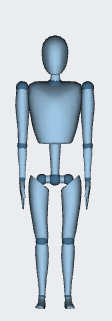 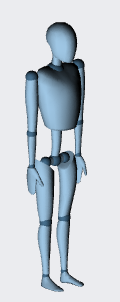 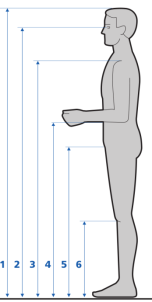 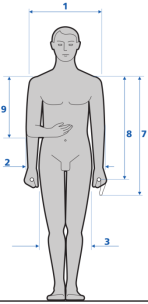 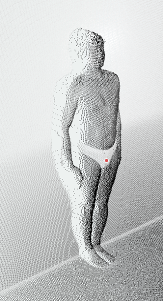 * – proszę wskazać (wstawić znak „X”), które parametry będą wyznaczone2. Pozycja stojąca przodem w rozkroku, ramiona w bok 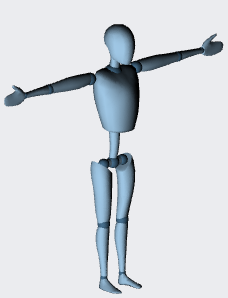 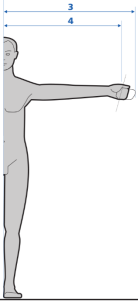 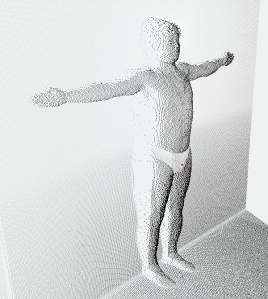 * – proszę wskazać (wstawić znak „X”), które parametry będą wyznaczone 3. Pozycja stojąca przodem, stopy razem, ramiona w górę 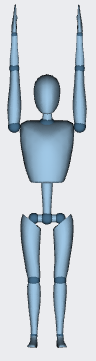 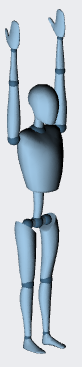 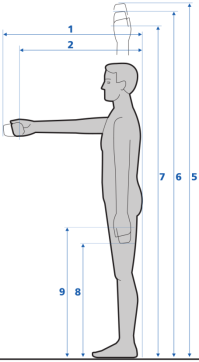 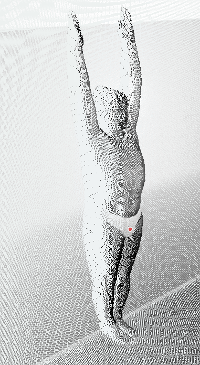 * – proszę wskazać (wstawić znak „X”), które parametry będą wyznaczone 4. Pozycja stojąca bokiem, stopy razem – ramiona przy tułowiu, przedramiona równolegle do podłoża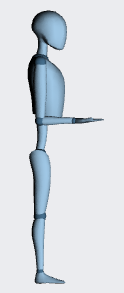 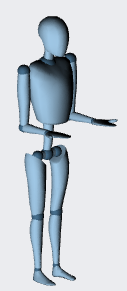 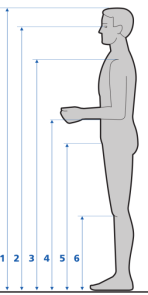 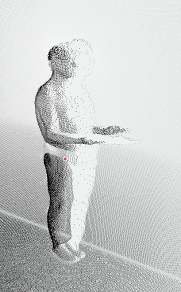 * – proszę wskazać (wstawić znak „X”), które parametry będą wyznaczone 5. Pozycja stojąca bokiem, stopy razem, kończyny górne wzdłuż ciała (frankfurcka) 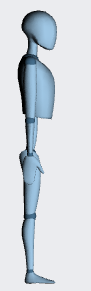 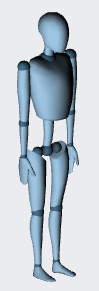 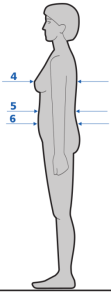 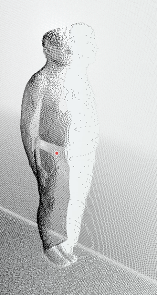 * – proszę wskazać (wstawić znak „X”), które parametry będą wyznaczone 6. Pozycja stojąca bokiem, stopy razem, ramiona do przodu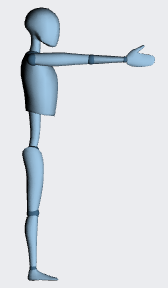 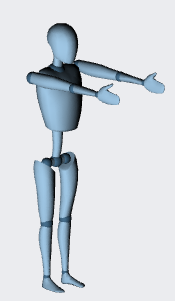 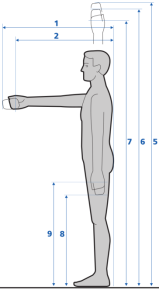 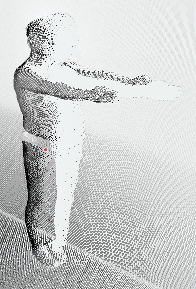 * – proszę wskazać (wstawić znak „X”), które parametry będą wyznaczone 7. Pozycja stojąca bokiem, stopy razem, kończyny górne wzdłuż ciała (frankfurcka) z płytą ustawioną równolegle do płaszczyzny strzałkowej pomiędzy udami, podudziami, stopami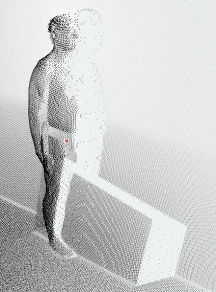 * – proszę wskazać (wstawić znak „X”), które parametry będą wyznaczone 8. Pozycja stojąca bokiem, stopy razem, kończyny górne wzdłuż ciała (frankfurcka) z płytą ustawioną równolegle do płaszczyzny strzałkowej pod ręką, pomiędzy kończyną górną a biodrami 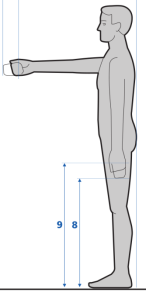 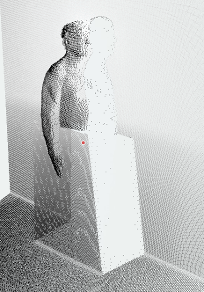 * – proszę wskazać (wstawić znak „X”), które parametry będą wyznaczone 9. Pozycja siedząca na taborecie bokiem, kończyny górne wzdłuż ciała, stopy i kolana złączone 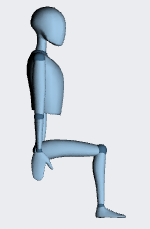 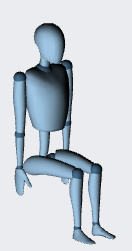 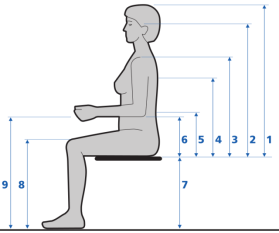 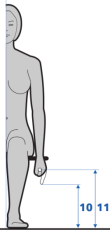 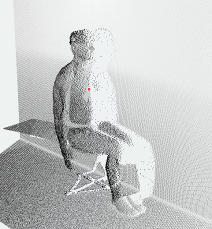 * – proszę wskazać (wstawić znak „X”), które parametry będą wyznaczone 10. Pozycja siedząca na taborecie przodem, ręce ułożone na udach przy tułowiu, łokcie skierowane w bok, stopy i kolana złączone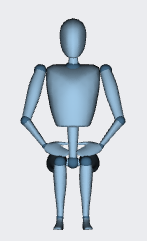 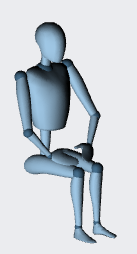 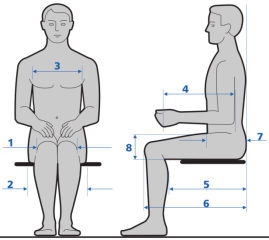 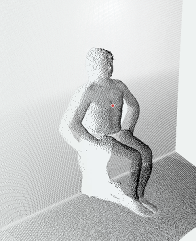 * – proszę wskazać (wstawić znak „X”), które parametry będą wyznaczoneSzczegółowy opis przedmiotu zamówienia NrnPozycje przyjmowane przez osoby badane do wyznaczenia parametrów antropometrycznych15Pozycja stojąca przodem, stopy razem, kończyny górne wzdłuż ciała (frankfurcka),25Pozycja stojąca przodem w rozkroku, ramiona w bok31Pozycja stojąca przodem, stopy razem, ramiona w górę44Pozycja stojąca bokiem, stopy razem – ramiona przy tułowiu, przedramiona równolegle do podłoża51Pozycja stojąca bokiem, stopy razem, kończyny górne wzdłuż ciała (frankfurcka) 63Pozycja stojąca bokiem, stopy razem, ramiona do przodu75Pozycja stojąca bokiem, stopy razem, kończyny górne wzdłuż ciała (frankfurcka) z płytą ustawioną równolegle do płaszczyzny strzałkowej pomiędzy udami, podudziami, stopami84Pozycja stojąca bokiem, stopy razem, kończyny górne wzdłuż ciała (frankfurcka) z płytą ustawioną równolegle do płaszczyzny strzałkowej pod ręką, pomiędzy kończyną górną a biodrami 98Pozycja siedząca na taborecie bokiem, kończyny górne wzdłuż ciała, stopy i kolana złączone106Pozycja siedząca na taborecie przodem, ręce ułożone na udach przy tułowiu, łokcie skierowane w bok, stopy i kolana złączone Ozn.w*ParametrOpisa1|_|wysokość ciałaodległość od podstawy do wierzchołka głowy (vertex) ustawionej w płaszczyźnie frankfurckieja2|_|wysokość ocznaodległość od podstawy do płaszczyzny widzenia (papilare) przy ustawieniu głowy w płaszcz. frankfurckieja3|_|wysokość barkowaodległość od podstawy do krawędzi bocznej wyrostka barkowego łopatkis3|_|szerokość szyiszerokość szyi poniżej brodyb1|_|szerokość barkowaodległość między punktami na bocznej powierzchni ramion na wysokości osi stawu barkowego3|_|szerokość klatki piersiowejpomiar na łukach żebrowych w najszerszym miejscu klatki piersiowejb2|_|szerokość łokciowamaksymalna szerokość ciała ze swobodnie opuszczonymi kończynami górnymi3|_|długość stopyodległość między stycznymi do punktu wystającego na guzie piętowym a wierzch. najdłuższego palcaOzn.w*ParametrOpis3|_|zasięg boczny przy ręce wyprostowanejpołowa odległości między wierzchołkami środkowych palców obu rąk wyciągniętych na bokiw5|_|wysokość biodrowa (kolcowa)wysokość na biodrowa na wysokości kolców biodrowych5|_|wysokość kroczaodległość od podstawy do górnej krawędzi spojenia łonowego6|_|wysokość kolanowaodległość od podstawy do górnej krawędzi kości piszczelowej od strony przyśrodkowej|_|szerokość głowyodległość między stycznymi do największych wypukłości prawej i lewej kości ciemieniowej|_|szerokość klatki piersiowejpomiar na łukach żebrowych w najszerszym miejscu klatki piersiowejs7|_|szerokość biodrowamaksymalna szerokość bioder w pozycji stojącejs4|_|szerokość podudziaszerokość podudzia w najgrubszej części jego łydkiOzn.w*ParametrOpis5|_|zasięg górny przy ręce wyprostowanejpołowa odległości między wierzchołkami środkowych palców obu rąk wyciągniętych na bokis7|_|szerokość biodrowamaksymalna szerokość bioder w pozycji stojącejOzn.w*ParametrOpis1|_|wysokość ciałaodległość od podstawy do wierzchołka głowy (vertex) ustawionej w płaszczyźnie frankfurckiej2|_|wysokość ocznaodległość od podstawy do płaszczyzny widzenia przy ustawieniu głowy w płaszcz. frankfurckiej3|_|wysokość barkowaodległość od podstawy do krawędzi bocznej wyrostka barkowego łopatki4|_|wysokość łokciowa odległość od podstawy do dolnej powierzchni łokcia zgiętego pod kątem prostym6|_|wysokość kolanowaodległość od podstawy do górnej krawędzi kości piszczelowej od strony przyśrodkowejd3|_|długość przedramienia i rękiodległość od tylnej krawędzi zgiętego łokcia do opuszka trzeciego palcad6|_|długość ramienia odległość od wyrostka barkowego do dolnej powierzchni łokcia zgiętego pod kątem prostymOzn.w*ParametrOpisg2|_|głębokość szyjnagłębokość szyi poniżej brody4|_|głębokość klatki piersiowejpomiar na wysokości brodawek piersiowychg4|_|głębokość kl. piersiowej na wys. mostkapomiar na wysokości mostka6|_|głębokość brzusznapomiar poniżej talii; największa głębokość tułowia poniżej pasa|_|głębokość brzuszna (łuk lędźwiowy)głębokość brzuszna na wysokości łuku lędźwiowego g14|_|głębokość tułowiamaksymalna głębokość tułowia (np. brzuszna lub piersiowa)Ozn.w*ParametrOpis1|_|zasięg przedni przy ręce wyprost.odległość od stycznej do pleców do wierzchołka palca III ręki wyciągniętej ku przodowi4|_|głębokość klatki piersiowejpomiar na wysokości brodawek piersiowychg4|_|głębokość kl. piersiowej na wys. mostkapomiar na wysokości mostka6|_|głębokość brzusznapomiar poniżej talii; największa głębokość tułowia poniżej pasa|_|głębokość brzuszna (łuk lędźwiowy)głębokość brzuszna na wysokości łuku lędźwiowego g14|_|głębokość tułowiamaksymalna głębokość tułowia (np. brzuszna lub piersiowa)Ozn.w*ParametrOpis5|_|wysokość kroczaodległość od podstawy do górnej krawędzi spojenia łonowego6|_|wysokość kolanowaodległość od podstawy do górnej krawędzi kości piszczelowej od strony przyśrodkowej|_|głębokość udagłębokość uda poniżej pośladkówg8|_|głębokość uda w zasięgu dolnymgłębokość uda na wysokości opuszki rękig9|_|głębokość nogi w kolaniegłębokość nogi w stawie kolanowym w najwęższej jego częścig10|_|głębokość podudziagłębokość podudzia w najgrubszej jego części (akropodion – pterion)g11|_|głębokość stawu skokowego najmniejsza głębokość w stawie skokowymOzn.w*ParametrOpis8|_|zasięg dolny przy ręce wyprostowanejodległość od podstawy do wierzchołka palca III ręki opuszczonej ku dołowid7|_|długość kończyny górnej odległość od krawędzi bocznej wyrostka barkowego łopatki do opuszka III palca g7|_|głębokość ramieniagłębokość ramienia w połowie jego długości pomiędzy stawem ramiennym i łokciowym|_|głębokość przedramieniagłębokość przedramienia w najgrubszej jego częścig8|_|głębokość nadgarstkagłębokość nadgarstkowym w najwęższej jego części Ozn.w*ParametrOpis10|_|zasięg dolny przy ręce wyprostowanejodległość od podstawy do wierzchołka środkowego palca ręki opuszczonej ku dołowi1|_|wysokość siedzeniowa odległość od siedziska do wierzchołka głowy ustawionej w płaszczyźnie frankfurckiej2|_|wysokość ocznaodległość od siedziska do płaszczyzny widzenia przy ustawieniu głowy w płaszczyźnie frankfurckiej3|_|wysokość barkowaodległość od siedziska do krawędzi bocznej wyrostka barkowego łopatki4|_|wysokość kyfozy piersiowejodległość od siedziska do największej wypukłości pleców5|_|wysokość lordozy lędźwiowejodległość od siedziska do największej wklęsłości kręgosłupa w odcinku lędźwiowym6|_|wysokość łokciowaodległość od siedziska do dolnej krawędzi łokcia przy zgięciu przedramienia pod kątem 90°7|_|wysokość podkolanowa od podstawyodległość od podstawy do powierzchni podkolanowej przy zgięciu podudzia pod kątem 90°8|_|wysokość kolanowa od podstawyodległość od podstawy do górnej powierzchni kolana przy zgięciu podudzia pod kątem 90°9|_|wysokość łokciowa od podstawyodległość od podstawy do dolnej krawędzi łokcia przy zgięciu przedramienia pod kątem 90°5|_|długość siedzeniowaodległość między styczną do pośladków a dołem kolanowym przy zgięciu podudzia pod kątem 90°d8|_|długość uda (kolano-pośladek)odległość między styczną do pośladków a styczną do kolana przy zgięciu podudzia pod kątem 90°g3|_|głębokość brzuszna (łuk lędźwiowy)głębokość brzuszna na wysokości łuku lędźwiowego |_|głębokość tułowiamaksymalna głębokość tułowia w pozycji siedzącej (np. brzuszna lub piersiowa)|_|grubość udaodległość od siedziska do najwyższego punktu na udzieOzn.w*ParametrOpis4|_|długość: łokieć-oś uchwytuodległość od tylnej krawędzi łokcia do osi uchwytu przy zgięciu przedramienia pod kątem prostym5|_|długość siedzeniowaodległość między styczną do pośladków a dołem kolanowym przy zgięciu podudzia pod kątem 90°6|_|długość pośladek-kolanoodległość między styczną do pośladków a styczną do kolana przy zgięciu podudzia pod kątem 90°1|_|szerokość kolanodległość między stycznymi do powierzchni bocznych w najszerszym miejscu na kolanach2|_|szerokość biodrowaodległość między bocznymi powierzchniami bioder w najszerszej dolnej części tułowia3|_|szerokość klatki piersiowejpomiar na łukach żebrowych w najszerszym miejscu klatki piersiowejs1|_|szerokość łokieć- łokiećszerokość pomiędzy powierzchniami stawów łokciowych w pozycji siedzącej 7|_|głębokość pośladek-brzuchodległość między styczną do pośladków a styczną do brzucha